Partizanska cesta 4, 6210 Sežana	T: 05 731 27 00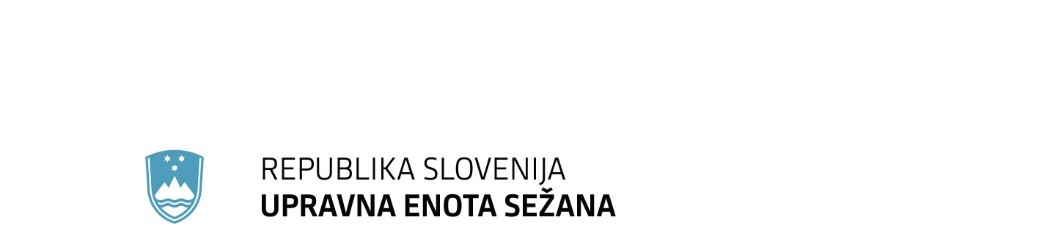 	E: ue.sezana@gov.si	www.gov.si/drzavni-organi/upravne-enote/sezana/Številka:Datum:110-41/2024-6244-725. 4. 2024	ZADEVA: Preklic javnega natečaja Republika Slovenija, Upravna enota Sežana zaradi spremenjenih okoliščin preklicuje javni natečaj številka 110-41/2024-6244 za zasedbo prostega uradniškega delovnega mesta Višji svetovalec (šifra DM 4) v Oddelku za upravne notranje zadeve in Glavna pisarna.Javni natečaj je bil objavljen dne 10. 4. 2024 na spletnem portalu državne uprave gov.si in na spletni strani Zavoda RS za zaposlovanje.Prijavljeni kandidati bodo o preklicu javnega natečaja pisno obveščeni.Andreja Filipič Mavrič Namestnica načelnikaLilijana Jug Zalesjak              Vodja oddelka za upravne notranje zadeve in     	         Glavna pisarna1/1